Vianočný „Strom štedrosti“Naše deti nezabudli ani na vtáčiky. Zavesili sme im lojové gule na strom, ktorý sme nazvali „Vianočný strom štedrosti.“Do kŕmidiel sme im nasypali semienka, aby aj vtáčiky mali Vianoce.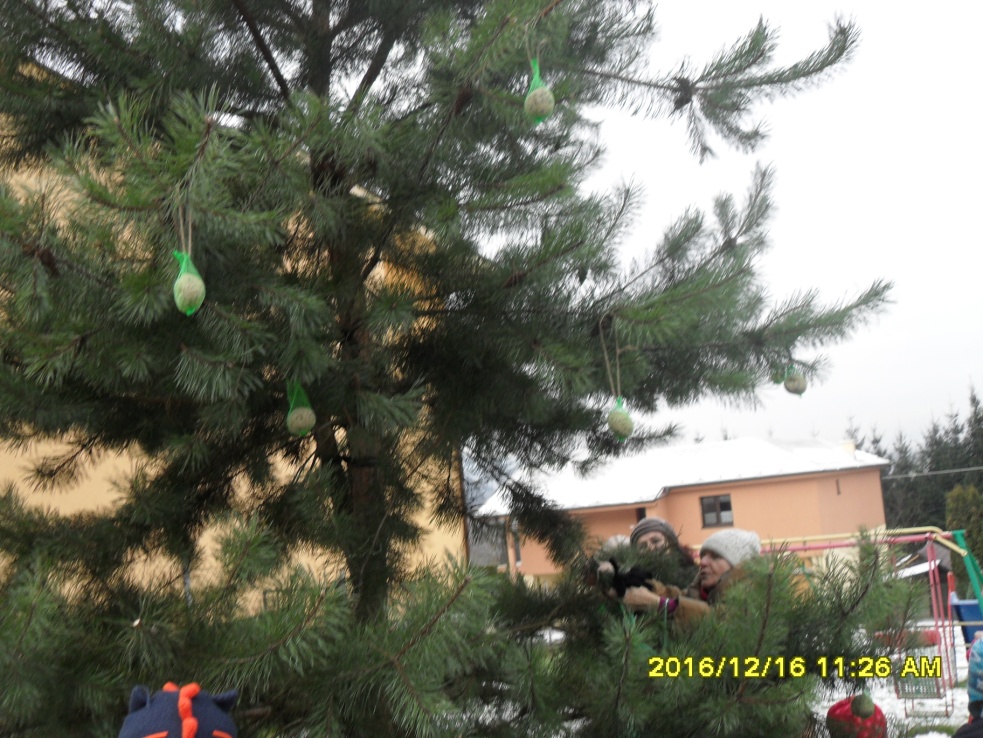 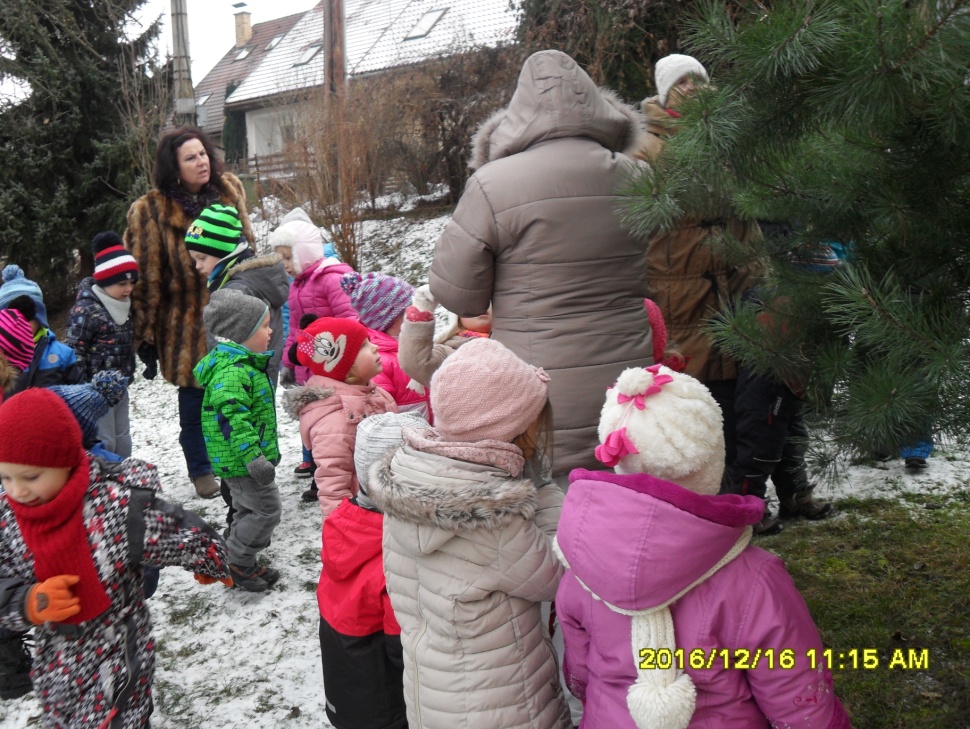 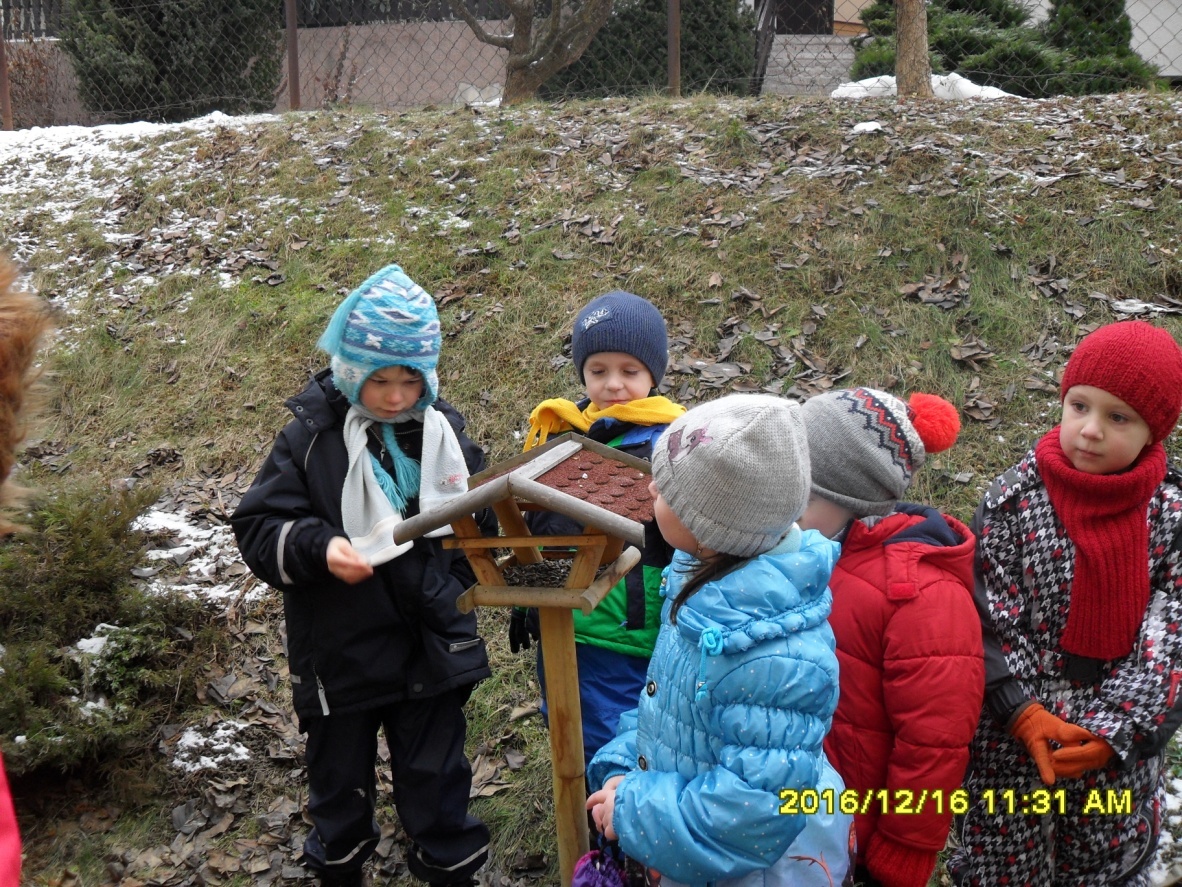 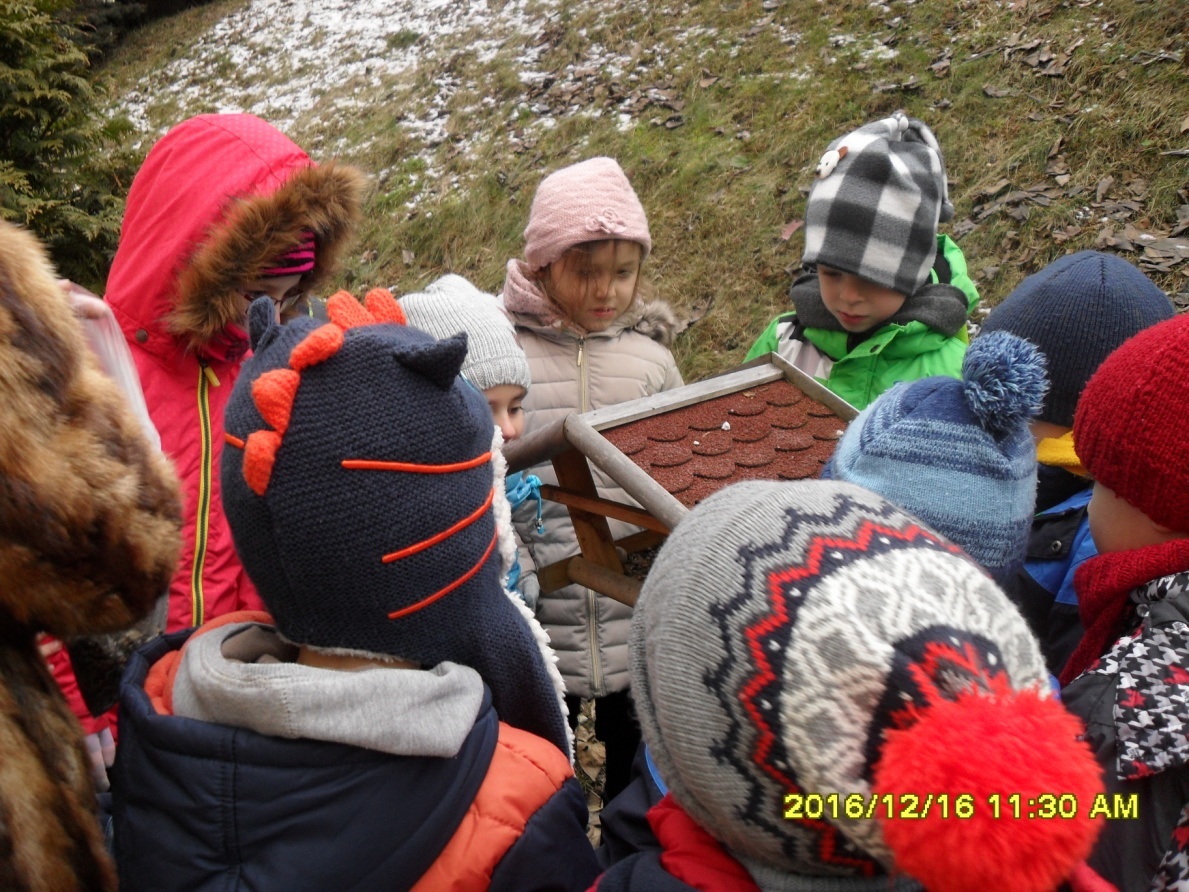 